ประกาศตรวจคนเข้าเมืองจังหวัดเลยเรื่อง    ประกาศผู้ชนะการเสนอราคาค่าจ้างเหมาทำความสะอาด อาคารที่ทำการตรวจคนเข้าเมืองจังหวัดเลย                      ตู้ตรวจและบริเวณรอบจุดผ่านแดนถาวรสะพานมิตรภาพข้ามแม่น้ำเหือง ไทย-ลาว ตำบลอาฮี อำเภอท่าลี่ จังหวัดเลย  ประจำปีงบประมาณ พุทธศักราช 2567............................................................                   ตามที่ สำนักงานตำรวจแห่งชาติ โดยตรวจคนเข้าเมืองจังหวัดเลย ได้อนุมัติจ้างเหมาทำความสะอาด อาคารที่ทำการตรวจคนเข้าเมืองจังหวัดเลย ตู้ตรวจและบริเวณรอบจุดผ่านแดนถาวรสะพานมิตรภาพข้ามแม่น้ำเหือง ไทย-ลาว บ้านนากระเซ็ง ตำบลอาฮี อำเภอท่าลี่ จังหวัดเลย ประจำปีงบประมาณ พุทธศักราช 2567        ตั้งแต่วันที่ ๑ มกราคม 2567 ถึงวันที่ ๓๐ กันยายน 25๖7 โดยวิธีเฉพาะเจาะจง มีจำนวน 9 เดือน          เดือนละ 9,000.- บาท รวมเป็นเงินทั้งสิ้น 81,000.- บาท (แปดหมื่นหนึ่งพันบาทถ้วน) ซึ่งมีผู้เสนอราคา   จำนวน 1 ราย คือ นางกอบแก้ว  อุ่นมา เสนอราคาจ้างเหมาทำความสะอาด อาคารที่ทำการตรวจคนเข้าเมืองจังหวัดเลย ตู้ตรวจและบริเวณรอบจุดผ่านแดนถาวรสะพานมิตรภาพข้ามแม่น้ำเหือง ไทย-ลาว บ้านนากระเซ็ง ตำบลอาฮี อำเภอท่าลี่ จังหวัดเลย ประจำปีงบประมาณ พุทธศักราช 2567 ตั้งแต่วันที่ ๑ มกราคม 2567  ถึงวันที่ ๓๐ กันยายน 25๖7 โดยวิธีเฉพาะเจาะจง มีจำนวน 9 เดือน เดือนละ 9,000.- บาท รวมเป็นเงินทั้งสิ้น 81,000.- บาท (แปดหมื่นหนึ่งพันบาทถ้วน) นั้น                    สำนักงานตำรวจแห่งชาติ โดยตรวจคนเข้าเมืองจังหวัดเลย ได้คัดเลือก นางกอบแก้ว  อุ่นมา  เป็นคนทำความสะอาด และมีคุณสมบัติถูกต้องตามเงื่อนไขและเป็นประโยชน์ตามความต้องการของทางราชการ           ตั้งแต่วันที่ ๑ มกราคม 2567 ถึงวันที่ ๓๐ กันยายน 25๖7 ของตรวจคนเข้าเมืองจังหวัดเลย  ต่อไป              ประกาศ ณ วันที่  28  ธันวาคม  พ.ศ.2566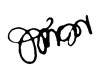 	            พันตำรวจเอก				         (นพดล  รักชาติ)                            ผู้กำกับการตรวจคนเข้าเมืองจังหวัดเลย                                                    กองบังคับการตรวจคนเข้าเมือง ๔